ПРОЄКТ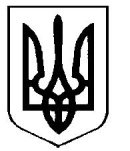 УкраїнаВерховинська селищна рада Верховинського району Івано-Франківської областівосьмого скликання  тридцять друга   сесіяРІШЕННЯ       від 14.12.2023 року          			                                                  смт Верховина       №____-32/2023Про затвердження заходів на 2024 рік до Комплексної програми соціального захисту населення Верховинської селищної територіальної громади на 2022 – 2025 рокиВідповідно до ст.26 Закону України «Про місцеве самоврядування в Україні та з  метою активізації вирішення невідкладних питань соціального забезпечення і надання фінансової підтримки громадянам, які внаслідок недостатнього матеріального забезпечення потребують соціальної підтримки, врахувавши рекомендації постійних комісій,  селищна радаВИРІШИЛА:1. Затвердити Заходи на 2024 рік щодо  виконання Комплексної програми соціального захисту населення Верховинської селищної територіальної громади  на 2022-2025 роки (додаються).2. Фінансування Програми здійснювати за рахунок коштів селищного бюджету та інших джерел, незаборонених чинним законодавством.3. Контроль за виконанням даного рішення покласти на постійну комісію з питань соціального захисту, фінансів, бюджету, планування соціально-економічного розвитку, інвестицій, міжнародного співробітництва та у справах учасників АТО (Я.Стефурак) .Селищний голова                                                        Василь МИЦКАНЮКСекретар ради                                                              Петро АНТІПОВ                                                                                       Додатокдо рішення тридцять другої сесії Верховинської селищної ради№___-32/2023 від 14.12.2023 рокуПЛАН ЗАХОДІВкомплексної  Програми  соціального  захисту  населенняВерховинської       селищної   територіальної  громади на  2024 рікЗаступник селищного голови                                                           Оксана ЧУБАТЬКОНазва заходуВиконавціСума коштів грн .         Термін виконанняЗабезпечення   фінансової підтримки  Косівського УТОС Територіальний центр соціального обслуговування(надання соціальних послуг) 5500,00червеньДоплата до пенсії воїнам ОУН-УПА (місцевий бюджет)Територіальний центр соціального обслуговування(надання соціальних послуг 12000,00протягом рокуЗабезпечення  пільг особам з інвалідністю  по зору І гр. на 50%, ІІ гр. на 40%Територіальний центр соціального обслуговування(надання соціальних послуг75520.00протягом рокуДопомога на поховання (непрацюючим громадянам району)Територіальний центр соціального обслуговування(надання соціальних послуг210000,00протягом рокуДопомога на поховання (одиноких підопічних відділення стаціонарного догляду)Територіальний центр соціального обслуговування(надання соціальних послуг12000,00протягом рокуНадання допомоги у грошовій або натуральному вираженні  ветеранам та непрацюючим громадянамТериторіальний центр соціального обслуговування(надання соціальних послуг34750,00червеньВиплата грошової  допомоги хворим з нирковою недостатністюТериторіальний центр соціального обслуговування(надання соціальних послуг21600,00протягом рокуПридбання пального для надання безкоштовного проїзду  особам  з інвалідністю та дітям з інвалідністю, які мають порушення опорно-рухового апарату, особи похилого віку, особи з інвалідністю та діти з інвалідністю з порушенням зору, і особам, що їх супроводжують, та інших маломобільних груп населення службою перевезень «Соціальне таксі»,придбання запасних частин, технічне обслуговування автомобіля.Територіальний центр соціального обслуговування(надання соціальних послуг55650.00 з них:28075,00- бензин27575,00-придб.зап.част.- технічне обслуг.         автомобіля.протягом рокуВсього:427020,00